ГРАФИК РАБОТЫ СПОРТИВНОЙ ПЛОЩАДКИПРАВИЛА ПОВЕДЕНИЯ НА СПОРТИВНОЙ ПЛОЩАДКЕЕЖЕДНЕВНОГБПОУ МО "Коломенский аграрный колледж" 6:00 - 8:00ПРЕДОСТАВЛЕНИЕ СПОРТИВНОЙ ПЛОЩАДКИ КОЛЛЕДЖАДЛЯ ЗАНЯТИЙ ЖИТЕЛЯМ МИКРОРАЙОНА8:30 - 16:00УРОКИ ФИЗКУЛЬТУРЫ16:00 - 18:00ЗАНЯТИЯ ШКОЛЬНЫХ СПОРТСЕКЦИЙ И КРУЖКОВ поОТДЕЛЬНОМУ РАСПИСАНИЮСпортивная площадка - это плоскостное сооружение, предназначенное для проведения тренировочного процесса как самостоятельно, так и в составе команды.Посетитель сам определяет для себя и своего ребенка возможность посещения спортивной площадки, исходя из физического самочувствия и состояния здоровья. Администрация образовательного учреждения не несет ответственности в случае получения травм в период нахождения посетителя на территории спортивной площадки.Дети до 7 лет допускаются на спортивную площадку только в сопровождении взрослых.Находясь на спортплощадке строго соблюдать общественный порядок.Быть вежливым со старшими, внимательными к лицам преклонного возраста, инвалидам и маленьким детям.Бережно относиться к государственному и общественному имуществу.Соблюдать чистоту на спортивной площадке и вокруг нее.Удерживать товарищей от недостойных поступков.НА ТЕРРИТОРИИ СПОРТИВНОЙ ПЛОЩАДКИ
ОБРАЗОВАТЕЛЬНОГО УЧРЕЖДЕНИЯ ЗАПРЕЩАЕТСЯ:18:00 - 22:00ПРЕДОСТАВЛЕНИЕ СПОРТИВНОЙ ПЛОЩАДКИ КОЛЛЕДЖАДЛЯ ЗАНЯТИЙ ЖИТЕЛЯМ МИКРОРАЙОНАВОСКРЕСЕНЬЕ06:00-22:00ПРЕДОСТАВЛЕНИЕ СПОРТИВНОЙ ПЛОЩАДКИ КОЛЛЕДЖАДЛЯ ЗАНЯТИЙ ЖИТЕЛЯМ МИКРОРАЙОНА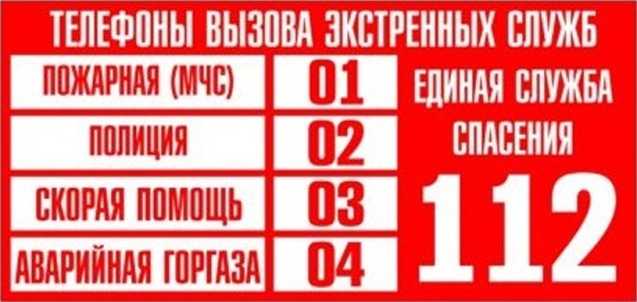 ОТВЕТСТВЕННЫЙ ЗА СОДЕРЖАНИЕ ПЛОЩАДКИ:ПОСТ ОХРАНЫ КОЛЛЕДЖА.: +7 (967) 022-12-47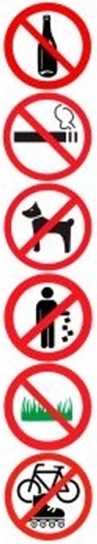 Распитие спиртосодержащей продукции, потребление наркотических или психотропных веществ.Играть в карты и другие азартные игрыПроносить на территорию спортивной площадки стеклянную посуду, взрывопожароопасные вещества, пиротехнические изделия.Курить на спортивной площадке и прилегающей к ней территории. Выгул животных на территории спортивной площадки.Бросать посторонние предметы, оставлять мусор, разливать какие-либо жидкости на покрытие, а также причинять ущерб покрытию какими-либо предметами, наносить вандальные надписи, рекламные объявления.Находиться с жевательной резинкой во рту.Ломать зеленые насаждения, портить газоны и клумбы.Висеть на ограждениях, воротах и других конструкциях спортивной площадки.Использовать оборудование спортивной площадки не по прямому назначению.Посещать спортивную площадку с детскими колясками, на велосипедах, роликовых коньках, скейтбордах и в непредназначенной для этой цели обуви (футбольные бутсы, туфли, обувь на каблуках).Создавать конфликтные ситуации, выражаться нецензурно, допускать оскорбительные выражения и хулиганские действия в адрес других лиц.имени Н.Т. Козлова140412, Московская область, г. Коломна, ул. Малинское шоссе, дом 36